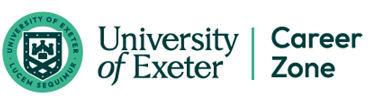 Internship Induction ChecklistName of Intern:						Start Date:Employer:Please conduct an Induction in the first week of employment. This list is not exhaustive, and you may wish to add points to this list. If your intern is a full-time GBP working at the University please use the standard university induction process instead.Personnel documentation and informationHealth and Safety IT Access and Staff CardGetting to know your organisationGetting to know who the intern will be working withExpectations of how the intern will workSupport and TrainingWorkplace orientation (If applicable)If you have not done so already please ensure the intern’s Right to Work (RTW) evidence has been provided and verified. Interns cannot legally begin work without presenting their RTW. For further information please see: Employer Guidance- Verifying Right to Work in the UK , Government Guidance and if you are working for the University use the following links: Graduate (GBP) or Student (SCP/A2I)Internship Agreement signed and returned to the UniversityContract of Employment and other payroll information signed returned to employer (GBP/SBPs only-not applicable to SCPs)eClaims set-up process by SCP intern and line manager- see last email for details (SCPs only)Pay day information e.g SCP payday information can be found hereEmergency contact details provided to line managerIn the workplace or when working remotelyDoes the intern have health issues or a disability that will affect them when they work and you can support them with?Hazard awareness and safety rulesReporting of hazardsEmergency procedures (including fire)Location of fire exitsFire warden’s namesReporting of accidents, incidents and disease (RIDDOR)First Aid box and name and contact details of first aiderBreak timesReporting illness proceduresWorking with display screen equipmentStress and mental healthIn the workplace onlyPersonal protective equipment e.g. mask, visors and screens Personal & workplace hygiene expectations e.g. use of hand sanitisers, sanitising their workspaceEquipment instructions Manual handlingWhen working remotely onlyLone working without supervisionIT support – details of who to contact e.g. at the University it is Exeter ITCreate a staff IT account e.g. For SCPs line managers request an eClaims IT account or Associate account. Laptop allocation (where possible) and passwordsEmail signatureShare and request access to outlook (or equivalent) calendars with colleaguesPermission to access shared email inboxes. For SCP line managers to request through Exeter IT.Grant access shared folders, databases and other resources online.Staff Card. For SCPs will need a staff card if accessing workspaces and for staff photocopying. Details on how to get a staff card can be found here: https://www.exeter.ac.uk/sid/unicard/ Introduction to the organisation and strategic plan  e.g. http://www.exeter.ac.uk/about/vision/about/Introduction to the intern’s department (or college/service) and strategic planOrganisational structure e.g. OrganigramKey policies the intern need to know about e.g. confidentiality www.exeter.ac.uk/staff/employment/conditions/terms/other/sustainability http://www.exeter.ac.uk/sustainability/                                                                                                                  Here is a full list of the University’s HR policies: https://www.exeter.ac.uk/staff/employment/hrpoliciesatoz/Organisational structure explained, with names and contact details supplied for key peopleArrange to meet team members Meet the senior Manager/Director Identify key collaborators, partners and customers with names and contact details suppliedArrange to meet key collaborators, partners and customers, where relevantWhen is the intern available to work and what will their working pattern be?How will the intern communicate to others when they are working e.g. add working hours into signature; add an ‘out of office’ message on your email; and/or enter working hours on a shared team calendar.When will the intern be taking breaks, who needs to know this and how should this be communicated?How you will stay in touch and who will organise this?When work will be set and reviewed?How will performance be measured and managed?Where will the intern’s work will be stored and who has access to it?Book in regular 1:1 sessions with line manager. We recommend daily catch-ups during the induction period or if the intern is working remotely. Then if in the workplace with other team members, 1:1 catch-ups with line mangers can reduce in frequency, depending on the intern’s need for direction, decision making and information.Who should the intern contact if need help and their line manager is not available? Assess training needs and review staff training availableRead “Making the most of your internship” guide emailed to intern by the UniversitySCPs and GBPs working at the university must undertake the following mandatory training:Prevent DutyBy logging to LearnUpon using Staff IT account details.SCPs and GBPs working at the university must undertake the following mandatory training:Diversity and Inclusion in Higher EducationBy logging to LearnUpon using Staff IT account details.SCPs and GBPs working at the university must undertake the following mandatory training:Health and Safety IntroductionBy logging to LearnUpon using Staff IT account details.SCPs and GBPs working at the university must undertake the following mandatory training:Information GovernanceBy logging to LearnUpon using Staff IT account details.Keys, codes and access to buildingSpace to take a break; prepare and eat food; access water and make hot drinks. Is there a milk kitty?ToiletsCoat stand and/or lockers to store belongings in work?Workstation/desk. Is there a booking system?PC or laptop access. Is this equipment, password protected?Filing, storage and suppliesRecycling and binsPostPhotocopier/printerNearest shopsPhone system; who answers the phone; and phone protocol